JUNGWON       UNIVERSITY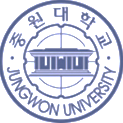 Thinking & Discussion Class:  Homework: 4/9/2018    Name:                              Date Due:                            Class Name:             Name of ChefInspirationWhere is he from?What values does he like about Lavazza?Describe the final picture using correct grammar and descriptive words. Name of ChefInspirationWhere is he from?What values does he like about Lavazza?Describe the final picture using correct grammar and descriptive words. 